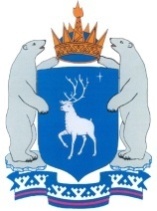 ПРАВИТЕЛЬСТВО ЯМАЛО-НЕНЕЦКОГО АВТОНОМНОГО ОКРУГАПОСТАНОВЛЕНИЕ		г. Салехард06 ноября 2020 г.                                                                                № 1285-ПО внесении изменения в региональный краткосрочный планреализации региональной программы капитального ремонтаобщего имущества в многоквартирных домах, расположенныхна территории Ямало-Ненецкого автономного округа,на 2020 – 2022 годыВ соответствии с пунктом 5.5 Порядка предоставления и распределения субсидий из окружного бюджета местным бюджетам на реализацию мероприятий по капитальному ремонту общего имущества в многоквартирных домах, расположенных на территории Ямало-Ненецкого автономного округа, являющегося приложением № 6(5) к государственной программе Ямало-Ненецкого автономного округа «Энергоэффективность и развитие энергетики, обеспечение качественными жилищно-коммунальными услугами населения на 2014 – 2024 годы», утвержденной постановлением Правительства Ямало-Ненецкого автономного округа от 25 декабря 2013 года № 1144-П, в целях эффективной реализации мероприятий по капитальному ремонту многоквартирных домов в Ямало-Ненецком автономном округе Правительство Ямало-Ненецкого автономного округа постановляет:Утвердить прилагаемое изменение, которое вносится в региональный краткосрочный план реализации региональной программы капитального ремонта общего имущества в многоквартирных домах, расположенных на территории Ямало-Ненецкого автономного округа, на 2020 – 2022 годы, утверждённый постановлением Правительства Ямало-Ненецкого автономного округа от 25 сентября 2019 года № 1041-П.ГубернаторЯмало-Ненецкого автономного округа                                                Д.А. Артюхов